Отделение Пенсионного фонда РФ по Томской области	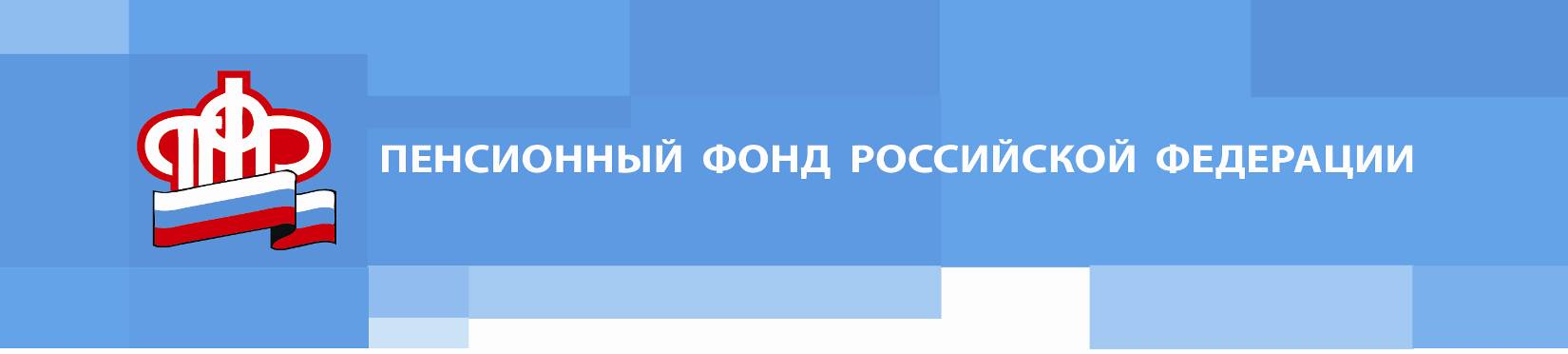 Пресс-релиз от 18 июля 2022 года89% томичей и жителей области подали заявление на назначение пенсии в электронном видеОтделение ПФР по Томской  области напоминает жителям региона, что за назначением пенсии по старости следует обращаться заблаговременно и объясняет, с чего нужно начать. Первое, что нужно сделать - это проверить индивидуальный лицевой счет.Индивидуальный лицевой счет (ИЛС) в Пенсионном фонде – не аналог банковского счета. На этом счете хранятся не деньги, а информация о пенсионных правах граждан. А все сведения (о стаже, заработке, уплаченных страховых взносах, от которых и зависит размер будущей пенсии) на гражданина предоставляет работодатель. И, в большинстве случаев, подтверждать их документально не потребуется. С данными о количестве индивидуальных пенсионных коэффициентов и длительности страхового стажа, о периодах трудовой деятельности, местах работы, размере страховых взносов и уровне заработной платы будущему пенсионеру (и не только) можно ознакомиться в личном кабинете на сайте ПФР, получив соответствующую выписку из индивидуального лицевого счета.Если в выписке из индивидуального лицевого счета (ИЛС) отсутствуют сведения, например, о периодах ухода за детьми или прохождении службы в армии по призыву, которые тоже засчитываются в стаж, либо нет информации о трудовой деятельности в какой-либо организации, то можно дополнить недостающими сведениями свой лицевой счет. Для этого необходимо обратиться с подтверждающими документами (свидетельствами о рождении детей, военным билетом, трудовой книжкой или трудовыми договорами и др.) к специалистам Отделения ПФР по Томской области, предварительно записавшись на прием через личный кабинет на сайте ПФР - https://es.pfrf.ru/login/. Специалисты ПФР рекомендуют будущим пенсионерам не затягивать с предварительным визитом – первое обращение по поводу предстоящего назначения выплат лучше делать не позднее, чем за шесть месяцев до выхода на заслуженный отдых. Будущие пенсионеры, которые заранее представили документы и у которых подготовлен электронный макет их будущего пенсионного дела, могут обратиться за назначением пенсии, не выходя из дома (но не ранее, чем за месяц до наступления пенсионного возраста). Для этого достаточно подать заявление через личный кабинет на сайте ПФР или на портале госуслуг, дав согласие на назначение пенсии по данным индивидуального лицевого счета.В ближайшем будущем с согласия гражданина пенсии будут назначаться и вовсе без подачи соответствующих заявлений – проактивно (автоматически) – по данным индивидуального лицевого счета. Поэтому так важно проверять его данные всем работающим гражданам.________________________________________________Группа по взаимодействию со СМИ Отделения Пенсионного фонда РФ по Томской областиТел.: (3822) 48-55-80; 48-55-91;E-mail: smi @080.pfr.ru